NOMINATION FORM 2023NT-NL Synodical Women’s OrganizationFor Convention October 13-14, 2023 Please type or print all information (front & back) to complete this form. This form must be postmarked no later than September 15, 2023 to be considered by the Nominating Committee.  If you have any questions you can call any member of the Nominating Committee:  Leslie Jenkins—903-736-8716; Glenda Phillips--817-360-5958; or Belinda Walenta—903-918-1314.Please mail or email your completed nomination form to:Leslie Jenkins; 2211 Turkey Road, Gladewater TX 75647E-mail:  lgjenkins@yahoo.com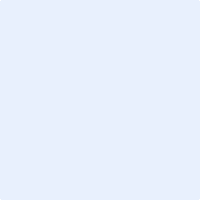 (Attach Nominee’s Picture Here)This woman has agreed to have her name placed in nomination:   Yes    NoPlease list this nominee’s qualifications that would help her perform the duties of a synodical women’s organization office or executive board member or delegate to the Triennial Convention (e.g. formal training, degrees obtained, or acquired abilities.)List her Women of the ELCA experience, including congregational/intercongregational unit, special unit, cluster/conference, synodical women’s organization, regional and churchwide experience.List any ELCA experience, including congregation, synod regional and churchwide ELCA experience.Describe this woman’s full time or part time professional, vocational and occupational experience.SUBMITTED BY: Nominee    Synodical women’s organization officer/board member Congregational/intercongregational or Special Unit (need form signed below by      congregational unit officer for Triennial Convention Nominee.)         If on behalf of a Woman of the ELCA Unit, include the name of your unit, city and state: (revised 7-18-23)I request that the following name be considered for all that appliesI request that the following name be considered for all that applies  Vice President  Treasurer  Secretary  Synodical Board Member  Nominating CommitteeFirstNameLastNameLastNameAddressAddressEmailAddressEmailAddressHome PhoneHome PhoneWork PhoneCell PhoneCongregationCongregationCongregationConferenceConferenceNominee’s Age CategoryNominee’s Age CategoryNominee’s Age CategoryNominee’s Age Category20-35     36-55Over 55Ethnicity/Race/HeritageEthnicity/Race/HeritageEthnicity/Race/HeritageAsian        African American       Hispanic   Caucasian      Native AmericanArab/Middle EasternAsian        African American       Hispanic   Caucasian      Native AmericanArab/Middle EasternAsian        African American       Hispanic   Caucasian      Native AmericanArab/Middle EasternAsian        African American       Hispanic   Caucasian      Native AmericanArab/Middle EasternAsian        African American       Hispanic   Caucasian      Native AmericanArab/Middle EasternAsian        African American       Hispanic   Caucasian      Native AmericanArab/Middle EasternAsian        African American       Hispanic   Caucasian      Native AmericanArab/Middle EasternNameSignatureSignatureSignatureSignatureAddressAddressDay time phoneDay time phoneDay time phoneEmail AddressEmail AddressEmail AddressDate SubmittedDate SubmittedDate SubmittedUnitUnit